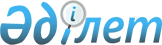 Т.Б. Дүйсенованы Қазақстан Республикасының Еңбек және халықты әлеуметтік қорғау министрі қызметіне тағайындау туралыҚазақстан Республикасы Президентінің 2013 жылғы 27 маусымдағы № 591 Жарлығы      Тамара Босымбекқызы Дүйсенова Қазақстан Республикасының Еңбек және халықты әлеуметтік қорғау министрі болып тағайындалсын.      Қазақстан Республикасының

      Президенті                            Н.НАЗАРБАЕВ
					© 2012. Қазақстан Республикасы Әділет министрлігінің «Қазақстан Республикасының Заңнама және құқықтық ақпарат институты» ШЖҚ РМК
				